ŽIVOTINJE KONTINENTALNE LISTOPADNE ŠUMESPOJI IME SA ŽIVOTINJOMPRIZEMNI SLOJ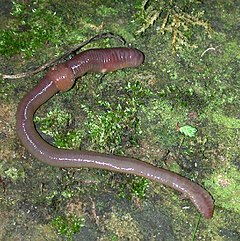 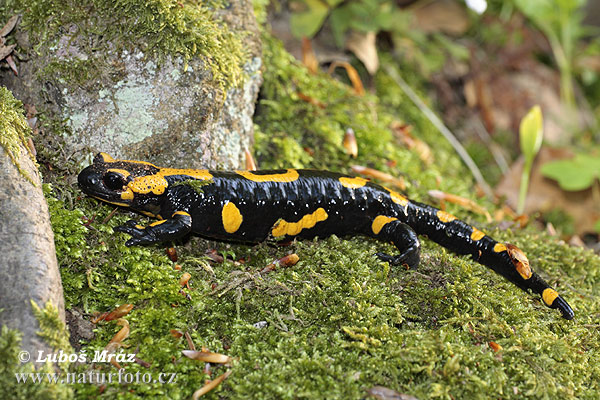 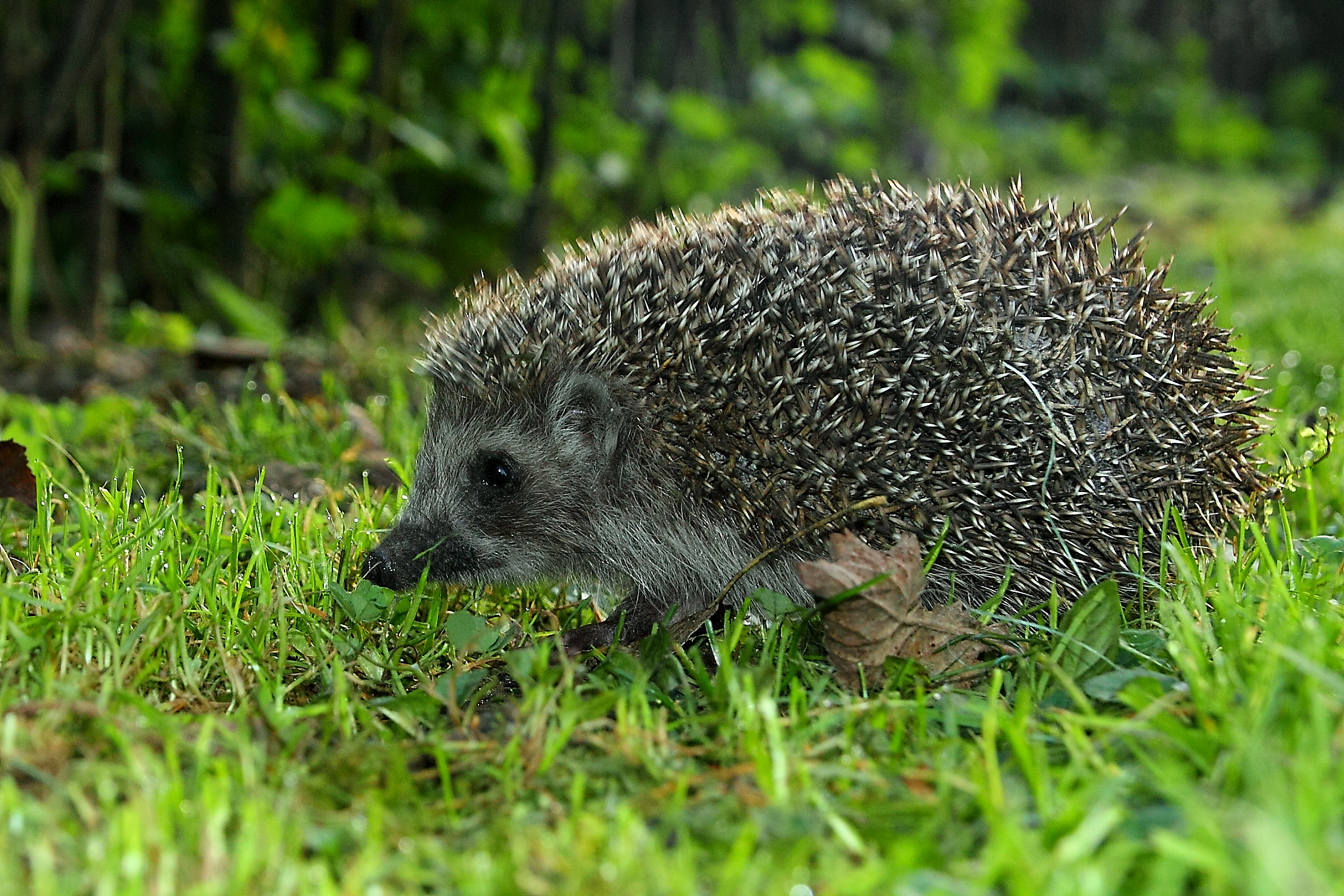 SLOJ GRMLJA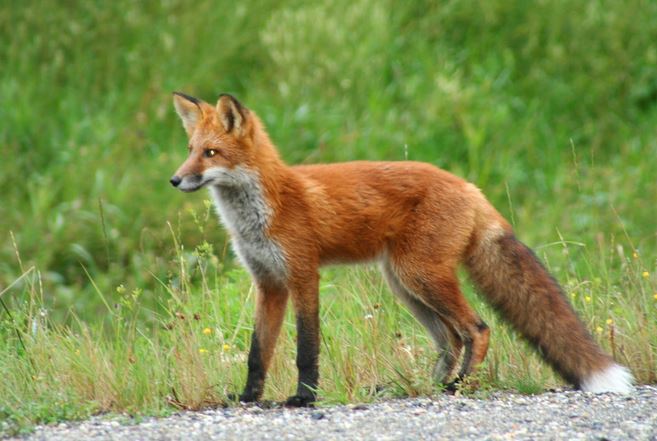 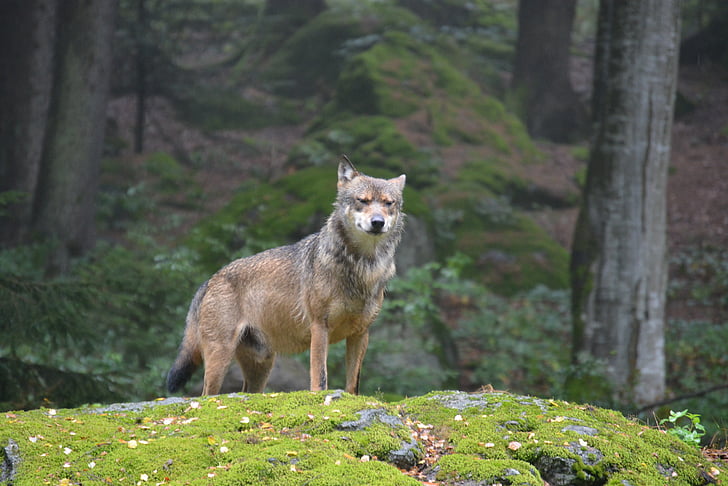 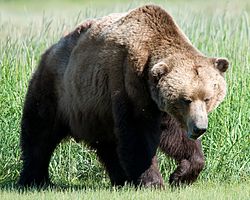 SLOJ DRVEĆA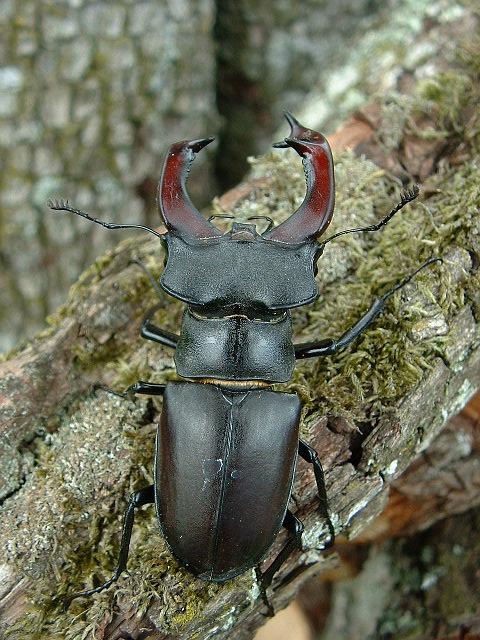 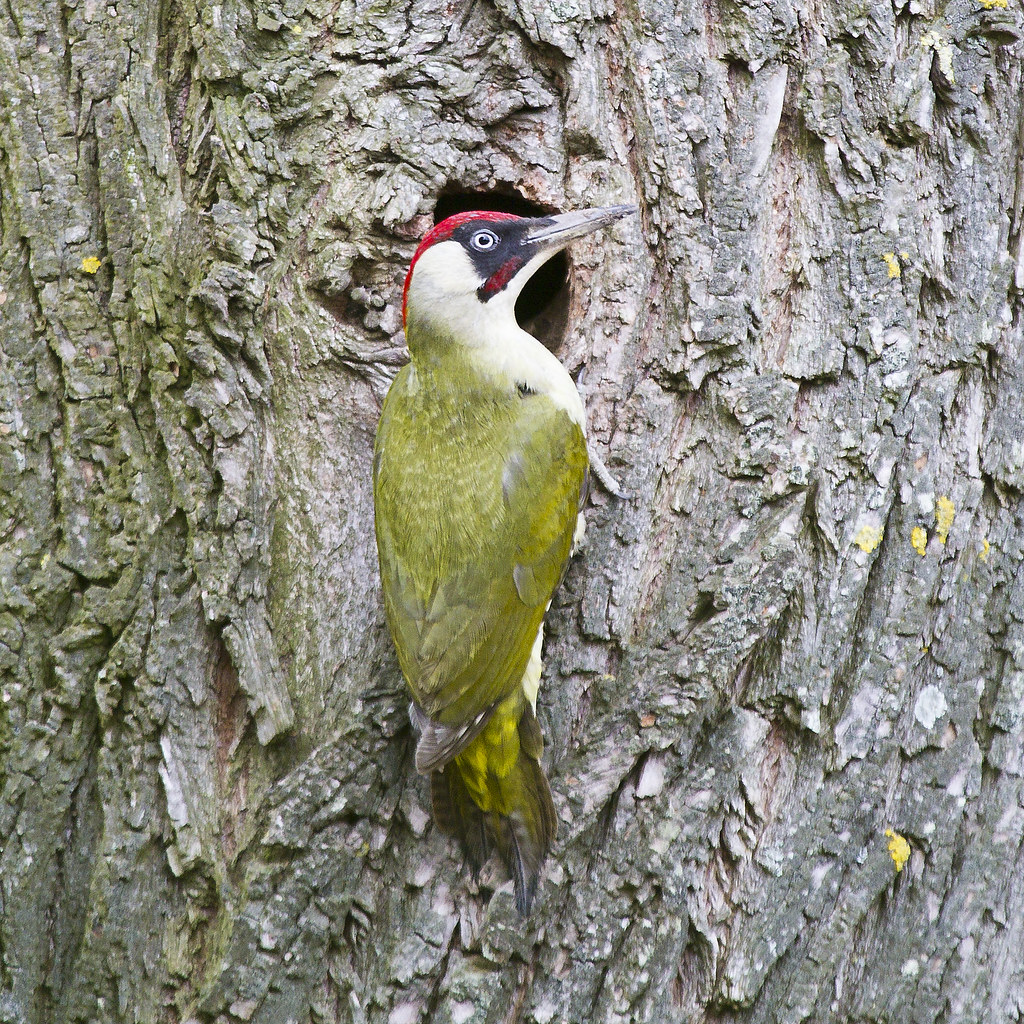 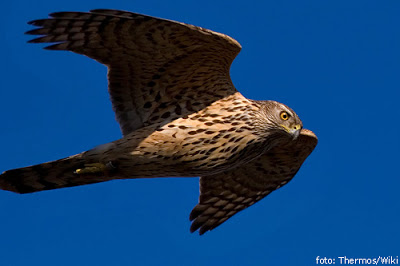 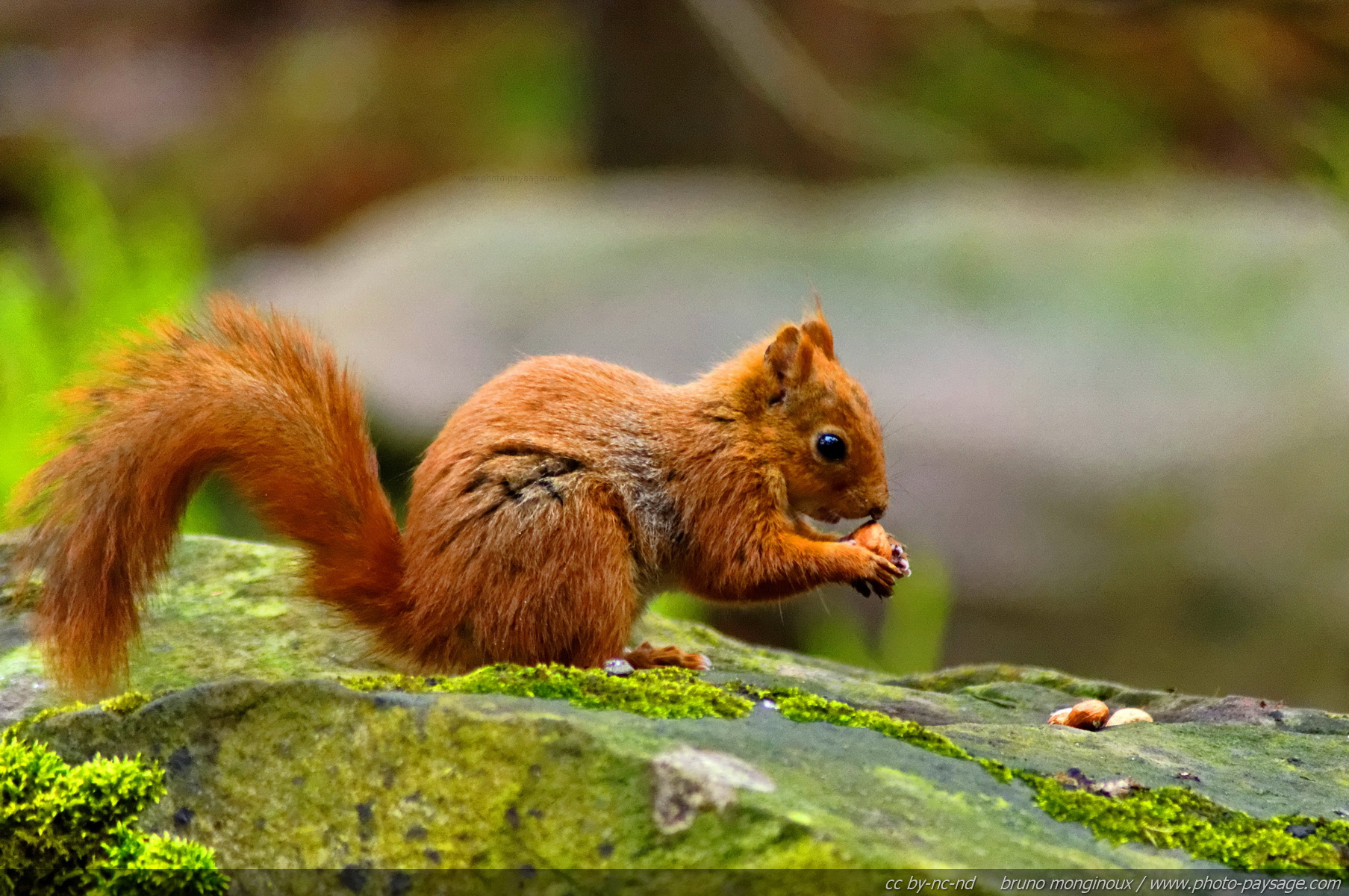 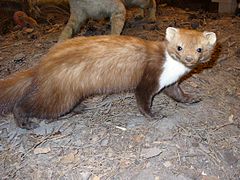 